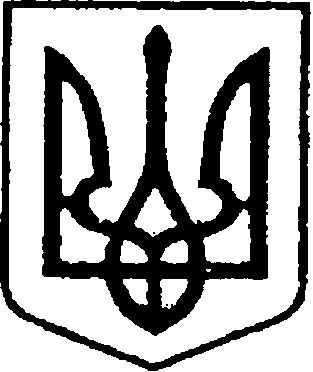 	          У К Р А Ї Н А    	         ЧЕРНІГІВСЬКА ОБЛАСТЬН І Ж И Н С Ь К А    М І С Ь К А    Р А Д А38 сесія VIII скликанняР І Ш Е Н Н Явід 11 червня 2024  року                     м. Ніжин	                                 № 77-38/2024У відповідності до статей 25, 26, 42, 59, 60, 73 Закону України «Про місцеве самоврядування в Україні» від 21.05.1997 р. № 280/97-ВР, Регламенту Ніжинської міської ради Чернігівської області, затвердженого рішенням Ніжинської міської ради від 27 листопада 2020 року № 3-2/2020 (зі змінами), враховуючи лист громадської організації «Час для нас» від 06.06.2024 року,  Ніжинська міська рада вирішила:	1. Прийняти безоплатно у комунальну власність Ніжинської міської територіальної громади товарно-матеріальні цінності від громадської організації «Час для нас» згідно додатку №1 «Допоміжне спеціалізоване обладнання» на загальну суму 381 264,00 грн. (Триста вісімдесят одна тисяча двісті шістдесят чотири гривні 00 коп.), додатку № 2 «Швейне обладнання» на загальну суму 2 043 856,19 грн. (Два мільйони сорок три тисячі вісімсот п’ятдесят шість гривень 19 коп.), додатку № 3 «Меблі» на загальну суму 107 870,00 грн. (Сто сім тисяч вісімсот сімдесят гривень 00 коп.), додатку № 4 «Побутова техніка» на загальну суму 62 563,00 грн. (Шістдесят дві тисячі п’ятсот шістдесят три гривні 00 коп.).	2. Передати в господарське відання  комунального підприємства «Комунальний ринок» Ніжинської міської ради Чернігівської області з постановкою на баланс підприємства товарно-матеріальні цінності згідно додатку №1 «Допоміжне спеціалізоване обладнання» на загальну суму                 381 264,00 грн. (Триста вісімдесят одна тисяча двісті шістдесят чотири гривні     00 коп.), додатку № 2 «Швейне обладнання» на загальну суму 2 043 856,19 грн. (Два мільйони сорок три тисячі вісімсот п’ятдесят шість гривень 19 коп.), додатку № 3 «Меблі» на загальну суму 107 870,00 грн. (Сто сім тисяч вісімсот сімдесят гривень 00 коп.), додатку № 4 «Побутова техніка» на загальну суму    62 563,00 грн. (Шістдесят дві тисячі п’ятсот шістдесят три гривні 00 коп.).3. Начальнику відділу комунального майна  Управління комунального майна та земельних відносин Ніжинської міської ради Чернеті О.О. забезпечити оприлюднення даного рішення на офіційному сайті Ніжинської міської ради протягом п’яти робочих днів після його прийняття.4. Організацію виконання даного рішення покласти на першого заступника міського голови з питань діяльності виконавчих органів ради Вовченка Ф.І., начальника Управління комунального майна та земельних відносин Ніжинської міської ради Чернігівської області Онокало І.А., директора комунального підприємства «Комунальний ринок» Ніжинської міської ради Чернігівської області Кострицю Р.І.4. Контроль за виконанням даного рішення покласти на постійну комісію міської ради з питань житлово-комунального господарства, комунальної власності, транспорту і зв’язку та енергозбереження (голова комісії – Дегтяренко В.М.).Міський голова			      	          		                    Олександр КОДОЛАВізують:Начальник Управління комунального майната земельних відносин Ніжинської міської ради	              Ірина ОНОКАЛОПерший заступник міського голови з питань діяльності виконавчих органів ради                                         Федір ВОВЧЕНКОСекретар Ніжинської міської ради                                              Юрій ХОМЕНКОНачальник відділу юридично-кадрового забезпечення апарату виконавчого комітету                                В`ячеслав ЛЕГА                     Ніжинської міської ради     		                    Головний спеціаліст-юрист відділубухгалтерського обліку, звітностіта правового забезпечення Управліннякомунального майна та земельнихвідносин Ніжинської міської ради                                           Сергій САВЧЕНКОГолова постійної комісії міськоїради з питань житлово-комунальногогосподарства, комунальної власності, транспорту і зв’язку та енергозбереження	            Вячеслав ДЕГТЯРЕНКОГолова постійної комісії міської ради з питаньрегламенту, законності, охорони прав і свобод громадян,запобігання корупції, адміністративно-територіальногоустрою, депутатської діяльності та етики                                 Валерій САЛОГУБДодаток №1до рішення Ніжинської міської радивід 11 червня 2024 року №77-38/2024  Допоміжне спеціалізоване обладнанняДодаток №2до рішення Ніжинської міської радивід 11 червня 2024 року №77-38/2024  Швейне обладнанняДодаток №3до рішення Ніжинської міської радивід 11 червня 2024 року №77-38/2024  МебліДодаток №4до рішення Ніжинської міської радивід 11 червня 2024 року №77-38/2024  Побутова технікаПро безоплатне прийняття у комунальну власність Ніжинської міської територіальної громади товарно-матеріальних цінностейНайменування та інформація про товарОд.КількістьЦіна без ПДВ, грнСума без ПДВСума з ПДВВізок швейний ТМ-2 межопераційний (довжина -740 мм, ширина - 450 мм, висота -730 мм, матеріал кошиків -металева сітка)  включно з витратами на доставку,шт.302586,6777 600,0093 120,00Міжстілля для швачок (регульована висота- 760-780 мм або під замовлення, ширина - стандарт - 600 мм, довжина - під замовлення 22 м), включно з витратами на доставку, шт.шт.222260,8349 738,3359 686,00Стіл розкрійний полегшений 3,0х1,8 м (стільниця ДСП-16 мм, з полицею) , включно з витратами на доставку, шт.шт.314535,0043 605,0052326,00Візок з полицею ВП-3.1 800х550х1000 (сталевий каркас, матеріал - ДСП) , включно з витратами на доставку, шт.шт.22620,005240,006288,00Стелаж відкритий 6 полиць 1000х600х2000мм , включно з витратами на доставку, шт.шт.96194,1755 747,5066897,00Візок для розкрійного ВП-11 на колесах (3 полиці , сталевий каркас, навантаження - 400 кг), включно з витратами на доставку, шт.шт.27320,0014640,0017568,00Візок ТК-1 для деталей крою (2 кошика, сталевий каркас, навантаження - 100 кг ) або аналог , включно з витратами на доставку, шт.шт.13999,173999,174799,00Візок ВП-1.1 платформений (Сталевий каркас, до 300 кг), включно з витратами на доставку, шт.шт.28800,0017 600,0021120,00Стілець промисловий СТ-1, включно з витратами  на доставку, шт.шт.301651,6749550,0059460,00Всього:381264,00Найменування та інформація про товарОд.КількістьЦіна без ПДВ, грнСума без ПДВ, грнСума з ПДВ, грнZoje ZJC5000-356-02 Високошвидкісна 3-голкова п'ятиниткова розпошивальна машина з прямим приводом та позиціюванням голки,  верхнім та нижнім застилом та плоскою платформою для трикотажних виробів. Є можливість відключення верхнього застилу. Дана модель призначена для виконання декоративних та сточувальних розпошивальних швів на виробах з легких та середніх тканин. Голки - UY128GAS №65-80. Довжина стібка від 1,5 до 4,5 мм. Швидкість до 6000 об/хв. Відстань між крайніми голками 5,6 мм. Система змащення- автоматична.  Можливість працювати з двома голками. Зручне та просте регулювання довжини стібка. Світлодіодні світильники вбудовані в голову машини. В комплекті зі столом.шт327616,5082849,5099419,40Zoje ZJ 2875-D3/PF Двуголкова   машина човникового стібка з подвійною системою просування матеріалу.  З автоматичними функціями: обрізка ниток, підйом  лапки, автоматична  закріпка на початку та кінці шву, нитковідводчик та  системою  відключення голки, довжина стібка - до 5 мм.  Для середніх та середньоважких  тканин. Машина зі збільшеним човником.  Висота підйому лапки - 7/13 мм.   Відстань між голками -  6,4мм Швидкість роботи машини  до  3000 об/хв., голки    DP 5  до #23 (160).  В комплекті зі столом.шт190440,0090440,00108528,00Zoje ZJA8000-D4-TP-02 - Одноголкова машина човникового стібка  з прямим приводом, з нижнім просуванням тканини  та автоматичними функціями:  обрізка нитки, закріпка та підйомом лапки, Пульт керування (Touch screen)  вбудований в головку машини. Система змазки- централізована, стандартна, картерна. Довжина стібка до 5 мм, висота підйому лапки- 6мм/13мм. Швидкість до 4500 об/хв., Японський човник.  Для середніх та середньотяжких матеріалів. Вбудований світлодіодний світильник. Система голок DРx5 №65-130. В комплекті зі  столом.шт1720769,00353073,00423687,60Zoje В9500-70-02 - двухголковий п’ятинитковий швидкісний стачуючий на обметуючий  оверлок з прямим приводом. Для легких , середніх та середньо важких тканин.  Вбудований сервомотор та пульт керування заощаджує до 70% електроенергії. Світлодіод  лампи забезпечують чудовий огляд в робочій зоні. Цей  оверлок   для обробки трикотажних, бавовняних та виробів з вовни з  підрізкою  краю тканини, безшумність в  роботі, плавність пуску, відсутність вібрації, плавне регулювання  швидкості. Швидкість- 6000 об/хв., довжина стібка до 3.8 мм., ширина обметування- 5мм. Відстань між голками –5 мм.  Голки DCx27. №75-100. Відношення  диференціалу -  0,7-1,7. Висота підйому лапки -  5,5 мм. Напівсуха голова – не потребує змазки голководію та верхнього петляча. В комплекті зі столом.шт121318,0021318,0025581,60Zoje ZJB9500-17-02 -   Одноголковий тринитковий швидкісний оверлок з прямим приводом, для легких та середніх тканин. Світлодіод лампи забезпечують чудовий огляд в робочій зоні. Цей оверлок для обробки трикотажних, бавовняних та виробів з вовни з підрізкою краю тканини, безшумність в  роботі, плавний старт, відсутність вібрації, плавне регулювання швидкості, довжина стібка до 3.8 мм., ширина обметування 6мм. Відстань між голками 2 мм. Голки DCx27. №75-100. Відношення  диференціалу - 0,7-1,7. Висота підйому лапки 6.0 мм. Напівсуха голова – не потребує змазки голководію та верхнього петляча. Швидкість 7000 ст/хв.шт120446,0020446,0024535,20ZJB9500-13-02 - Двоголковий чотирьохнитковий швидкісний оверлок з прямим приводом, для легких та середніх тканин. Світлодіод лампи забезпечують чудовий огляд в робочій зоні. Цей оверлок для обробки трикотажних, бавовняних та виробів з вовни з  підрізкою краю тканини, безшумність в роботі, плавний старт, відсутність вібрації, плавне регулювання швидкості, довжина стібка до 3.8 мм., ширина обметування 4мм. голки DCx27. №75-100. Відношення  диференціалу - 0,7-1,7. Висота підйому лапки - 5,5 мм. Напівсуха голова – не потребує змазки голководія та верхнього петляча. Швидкість 7000ст/хв.шт420769,0083076,0099691,20ZJ1900DHS-3-04-V4-TP - Електронний закріпочний напівавтомат може виконувати більше 99 видів закріпок, як прямої так і фігурної форми (коло, півколо, конверт). Довжина/ширина закріпки; X-40,0mm/Y-30,0mm. Використовується 5 сервомоторів для роботи машини. Новий пульт управління з можливістю програмування закріпки на вимогу тех. процесу. Висота підйому лапки -17(mm) . Призначена для використання на середніх і важких тканинах. Використовується переважно при пошитті джинсових матеріалів та спецодягу. Голка DP17 № 100\120. Швидкість шиття (стібків / хв) - 3000.шт288060,33176120,66211344,79Zoje ZJ1903D-301-3-04-V4 - Електронна ґудзикова  машина човникового стібка з напівсухою системою змащення. Для пришивання ґудзиків на 2(4) проколи, включаючи пришивання хрестом та пришивання кнопки. Малошумна, з низьким рівнем вібрації, з довгим терміном служби та високим енергозбереженням. Оперативна сенсорна панель, з USB портом, зручна для редагування, зберігання та встановлення шаблонів. Новий стильний дизайн, досконаліший зовнішній вигляд. Машина має новий РК пульт з можливістю програмування. Електронний напівавтомат з 5-ма інтегрованими серводвигунами. З функціями:  обрізка ниток, підйом лапок. В програмі - 11 типів швів пришиття ґудзиків. Швидкість машини до 3000 об/хв.  Діаметр ґудзика від 8 до 32 мм. Голки–DP -17.шо193024,0093024,00111628,80ZOJE ZJ5781DS-V3- Електронний напівавтомат з інтегрованим сервоприводом для виконання прямих і декоративних петель. LCD дисплей, напівсуха голова. Крокові двигуна на (підйом лапки, хід голки, режим подачі матеріалу). 6 стандартних і 24 декоративних петель. Довжина петлі max 42mm (розмір ножа до 31.8мм), Мульті вирубка (виконання петель різних розмірів без заміни ножа - вирубка петлі здійснюється за кілька разів). Підйом лапки до 17мм. Голка DPx5 № 75-90. Швидкість роботи – 3600 об/хв. Для текстильних матеріалів. Човник японського виробництва. У комплекті зі столом.шт1127100,50127100,50152520,60Комплект - Парогенератор IGOS-4  (Габарити парогенератора -45*40*95 см. вага 50 кг), включаючи витрати на доставку  та монтаж у комплекті з: праска ЕС-420 1100W – 2 шт,підошва до праски ЕС-289  - 2 шт.шт157216,6757216,6768660,00Rotondi 388/A Консольний прасувальний стіл з відсмоктуванням та підігрівом (розмір 1200х25х40см), включаючи  витратами на доставку та монтаж .шт233107,5066215,0079458,00( Італія) Rotondi MG 60J Дублюючий  прес прохідного типу L-1450x1100x H-450мм у комплекті зі столом, включаючи витрати на доставку та монтаж. шт1209562,50209562,50251475,00Комплект:
RSF1 388/1980 - кутник та поворотний рукав с вакуумним клапаном ;RA5 – прасувальна подушка універсальна D85, включаючи витрати на доставку.шт210070,0020140,0024168,00DYDB-20 2.7M 220V - машина для розрізування тканини (відрізна автоматична лінійка (максимальна довжина порізки - 2м, потужність  двигуна ножа -200 Вт) з пристроєм для розмотування тканини, включаючи витрати на доставку.шт129766,6729766,6735720,00Розкрійний ніж MINERVA CZD-3 550 W 10 (Сабельний ніж 8 дюймів, електророзкрійна пересувна, для всіх видів тканин, з вертикально розміщеним ножом,  потужність  550 Вт) або аналог, включаючи витрати на доставку.шт111877,5011877,5014253,00R1000 -  Стрічкова розкрійна  машина з повітряною подушкою та можливість підключення пилосмогу ( в подальшому при необхідності) з двигуном потужністю 1.5 кВт та столом розмірами 1800х1800см. (Габарити машини - 2250х1800х1850 см), включаючи витрати на доставку.шт1253033,33253033,33303640,00Машина для розрізання тканини MINERVA RSD-70 (Осноровочний дисковий ніж для розсікання малих настилів тканини та картону. Діаметр ножа 70 мм, висота різу до 4мм,  включаючи витрати на доставку. шт22258,334516,665420,00Рукавичка кольчужна 5-типала, включаючи  витрати на доставку. шт13437,503437,504125,00Всього:2043856,19№п/пНайменування товаруОд. виміруКіль-кістьЦіна за одиницю грн. Загальна вартість грн.1Стіл письмовий для кабінету1160x610x750шт.23500,007000,002Крісло офісне DALMOSE чорнийшт.23700,007400,003Офісна шафа Ніка ОНшт.13140,003140,004Стілець офісний для тренінгівшт.351230,0043050,005Стіл-трансформер для тренінгового просторушт.65730,0034380,006Подвійна стійка- вішалка для одягу та взуттяшт.23400,006800,007Офісна шафа лофт з відкритими полицями ШЛА-2 600x400x1900шт.16100,006100,00                                                         Всього:                                                         Всього:                                                         Всього:107 870,00№п/пНайменування товаруОд. виміруКіль-кістьЦіна за одиницю грн. Загальна вартість грн.1Мікрохвильова піч SAMSUNG MS23K3513AWшт.14985,004985,002Термопот MAGIO MG 968шт.12509,002509,003Кулер для водишт15840,005840,004СвітильникиW T-509 6000 Кшт6485,002910,005Світильник для промислової швейної машиништ20749,5014990,006Ноутбук ASUS X 1502ZA-BQ644 (90N60VX1-M00V50)шт.117499,0017499,00Багатофункціональний пристрій Canon i-SENSYS MF 3010 (5252B004)шт        113830,0013830,00                                                         Всього:                                                         Всього:                                                         Всього:62563,00